ΠΡΟΚΗΡΥΞΗΘΕΣΗΣ ΕΘΕΛΟΝΤΗ ΣΧΟΛΙΚΟΥ ΤΡΟΧΟΝΟΜΟΥΟ Διευθυντής του Δημοτικού Σχολείου Παραποτάμου έχοντας υπόψη:Τις παρ. 3 και 4 του άρθρου 45 του Ν. 2696/1999 (Φ.Ε.Κ 57 Α’/23.3.1999).
2.   Την παρ. 45 άρθρ.14 Ν.2817/2000 (Φ.Ε.Κ 78 Α’/14.3.2000).
3.   Την με αρ. πρωτ. 2515/5/13-στ’/15.9.1997 Κ.Υ.Α (Φ.Ε.Κ 839 Β’/19.9.97) (η παρ. 2 αντικαταστάθηκε με την Α.Π 2515/5/13ο/16.10.1997 (Φ.Ε.Κ 967 Β’/29.10.1997).
4.   Την με αρ. 32633/29.9.2000/Υ.Α.
5.   Την με αρ. πρωτ. Φ.11.1/564/Γ1/598/25.6.1999 εγκύκλιο του ΥΠ.Ε.Π.Θ, σύμφωνα με την οποία: Η επιλογή του Σχολικού τροχονόμου θα γίνει σε επίπεδο σχολικής μονάδας από επιτροπή, η οποία αποτελείται από: 1. Το Διευθυντή της σχολικής μονάδας, ως Πρόεδρο 2. Την Πρόεδρο της Σχολικής Επιτροπής, 3. Τον Πρόεδρο του Συλλόγου γονέων και κηδεμόνων.Προκηρύσσειτην πλήρωση μίας  (1) θέσης Εθελοντή Σχολικού τροχονόμου, σύμφωνα με τα παρακάτω:
1.    Η πρόσληψη θα γίνει μέχρι τη λήξη του σχολικού έτους 2020-2021 δηλαδή από 01/10/2020 έως 15/06/21, και εφεξής
2.    Στη θέση αυτή μπορεί να απασχοληθεί κάθε ενήλικο άτομο, άνω των 18 ετών, ανεξάρτητα από το αν εργάζεται ή όχι. Αρκεί να μπορεί να ανταποκριθεί στο ωράριο και τις υποχρεώσεις του.
3.    Οι ώρες απασχόλησης είναι:
·        Από τις 7.55΄ μέχρι τις 8.30΄ το πρωί
·        Από τις 13:05΄ μέχρι τις 13:30΄
Οι ώρες αυτές, που αφορούν την προσέλευση και την αποχώρηση των μαθητών προς και από το σχολείο, και μπορεί να αλλάξουν, σε συνεννόηση με τον Δ/ντή του σχολείου, αν για οποιοδήποτε λόγο τροποποιηθούν οι ώρες λειτουργίας του σχολείου.
4.    Στον εθελοντή Σχολικό τροχονόμο θα καταβάλλεται από τη Σχολική επιτροπή μηνιαία αποζημίωση ύψους 176,00 ευρώ, για την κάλυψη των εξόδων κίνησης του, από τη σχετική επιχορήγηση του ΥΠ.ΕΣ.Δ.Δ.Α.5.    Ο εθελοντής Σχολικός τροχονόμος δεν ασφαλίζεται σε κανένα ασφαλιστικό φορέα.
6.    Κατά την εκτέλεση των καθηκόντων του ο Σχολικός τροχονόμος χρησιμοποιεί φορητή πινακίδα “SΤΟΡ” και φορά γιλέκο, χρώματος ανοικτού κίτρινου. Στην εμπρόσθια και οπίσθια όψη του αναγράφεται, σε δύο παράλληλες γραμμές, με κεφαλαία γράμματα, ανεξίτηλου μαύρου χρώματος η φράση “ΣΧΟΛΙΚΟΣ ΤΡΟΧΟΝΟΜΟΣ”. Το γιλέκο και οι πινακίδες χορηγούνται από το σχολείο.
7.    Το άτομο που θα επιλεγεί, θα ασκήσει τα καθήκοντά του, αφού εκπαιδευτεί κατάλληλα.  Οι ενδιαφερόμενοι μπορούν να υποβάλουν την αίτησή τους από την  ΔΕΥΤΕΡΑ 21/09/2020 έως την Δευτέρα 228/19/2020 και τις ώρες: 09:00 π.μ. – 12:00μ.μ. στο γραφείο του Διευθυντή του Δημοτικού Σχολείου Παραποτάμου σε κλειστό φάκελο:Αίτηση (σχετικό έντυπο μπορούν να προμηθευτούν από τον Διευθυντή του σχολείου.)Βεβαίωση μόνιμης κατοικίας .Υπ. Δήλωση ότι δεν έχει καταδικαστεί, ότι δεν είναι φυγόποινος ή φυγόδικος για κανένα αδίκημα.Αστυνομική ταυτότητα(φωτοαντίγραφο).Υπ. Δήλωση με την οποία δηλώνεται η ικανότητα των ιδίων για την άσκηση των καθηκόντων.Δίπλωμα οδήγησης(φωτοαντίγραφο)Θα συνεκτιμηθούν και θα πυροδοτηθούν τα παρακάτω δικαιολογητικά: Γονέας παιδιού, το οποίο φοιτά στο Δημοτικό Σχολείο Παραποτάμου (προσκομίζεται βεβαίωση που εκδίδεται από την σχολική μονάδα) -[5ΜΟΡΙΑ]Δελτίο ανεργίας ( βεβαίωση ΟΑΕΔ)[ Ανεργία  μέχρι6 μήνες : μόρια 5, μέχρι12 μήνες : μόρια 10,  πάνω από 12 μήνες : μόρια 20]  Πολύτεκνοι / Τρίτεκνοι / μονογονεϊκές οικογένειες (Πιστοποιητικό οικογενειακής κατάστασης)[μόρια10].   Εκκαθαριστικό εφορίας οικονομικού έτους 2019 [εισόδημα έως 5.000,00 ευρώ:10 μόρια-εισόδημα έως 10.000,00 ευρώ :5 μόρια ]  Προϋπηρεσία σε θέση Σχολικού Τροχονόμου(Βεβαίωση) [μόρια 10].
 
Σε περίπτωση ισοβαθμίας πρωτεύον κριτήριο θεωρείται η ιδιότητα του Πολύτεκνου / Τρίτεκνου / μονογονεϊκής οικογένειας.  ΠΡΟΣΟΧΗ: Το άτομο που θα επιλεγεί υποχρεούται να καταθέσει στο σχολείο ΑΝΤΊΓΡΑΦΟ ΠΟΙΝΙΚΟΎ ΜΗΤΡΏΟΥ.Ο έλεγχος των αιτήσεων και η επιλογή θα πραγματοποιηθεί στο Γραφείο του Διευθυντή του Σχολείου την ΤΕΤΑΡΤΗ 30/09/2020  και ώρα 12:30 μ.μ. από την αρμόδια Επιτροπή . Το αποτέλεσμα θα αναρτηθεί στο ιστολόγιο του Σχολείου (blogs.sch.gr/dimparp) την ίδια μέρα.  Ενστάσεις μπορούν να υποβληθούν μέχρι την Πέμπτη 01/10/2020 στον Διευθυντή του Σχολείου.  Για περισσότερες πληροφορίες μπορείτε να απευθύνεστε στη Διεύθυνση του Σχολείου (τηλ: 2665092075)	Ο ΔΙΕΥΘΥΝΤΗΣ ΤΟΥ ΣΧΟΛΕΙΟΥ                                                                                                                 ΚΩΝΣΤΑΝΤΙΝΟΣ ΜΟΝΑΧΟΣ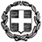 ΕΛΛΗΝΙΚΗ ΔΗΜΟΚΡΑΤΙΑΥΠΟΥΡΓΕΙΟ  ΠΑΙΔΕΙΑΣ  ΚΑΙ ΘΡΗΣΚΕΥΜΑΤΩΝ ΠΕΡ. Δ/ΝΣΗ Π/ΜΙΑΣ & Δ/ΜΙΑΣ ΕΚΠ. ΗΠΕΙΡΟΥΔ/ΝΣΗ  Π/ΜΙΑΣ  ΕΚΠ.  ΘΕΣΠΡΩΤΙΑΣΔΗΜΟΤΙΚΟ   ΣΧΟΛΕΙΟ                         ΠΑΡΑΠΟΤΑΜΟΥΔ/νση:  ΠαραπόταμοςΤ. Κ.:   46100Πληροφορίες: Μονάχος Κων/νοςΤηλ. & Φαξ: 26650 92075                           Παραπόταμος:  21/09/2020                                 Αρ. Πρωτ.:163ΠΡΟΣΣχολική Επιτροπή Α/ΘΜΙΑΣ Εκπαίδευσης  του Δήμου Ηγουμενίτσας